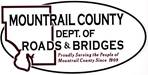 June 7, 2022Action Items:Bid Opening for 2 new 2023 six-wheel drive motor grader with attachmentsRequested Action: Please review all bids and award the bid to the lowest responsible bidder.Epoxy Striping & Paint Striping QuotesEpoxy Striping Quote: Please review quotes Paint Striping Quotes: Please review quotes Model Township Road ContractModel Township would like to be added to 2023 Township Annual Road MaintenanceMayo Haul Route Agreement CR17 – Haul Route Release City of Stanley Pending Invoice – follow up informationCR15 / Construction UpdateNDDOT/Mountrail County - HLC-3115(057) Sanish HillCR6 / Construction Update / City of White Earth2022 Pavement Testing ResultsBudget Discussion:Road Charts2023 Road Priority Listing Update2023 Chip Seal and Overlay ScheduleOld HWY 2 (Palermo to Blaisdell)